Преподаватель                                       Шабалина Л.Р.Тема   Сложные виды синкоп. Гармонические обороты с II7 и его обращениями      1..Работа над одноголосием    Рубец А. Одноголосное сольфеджио М., 1993 № 144                                                         Ладухин М. Одноголосное сольфеджио М., 1997 № 123       2. Одноголосный диктант (аудиофайл открыть по ссылке)     https://drive.google.com/open?id=1fj2GGc_Ukz_2NYiAoD_5cqDeAx7mjORv3. Спеть по голосам, сыграть, определить аккорды: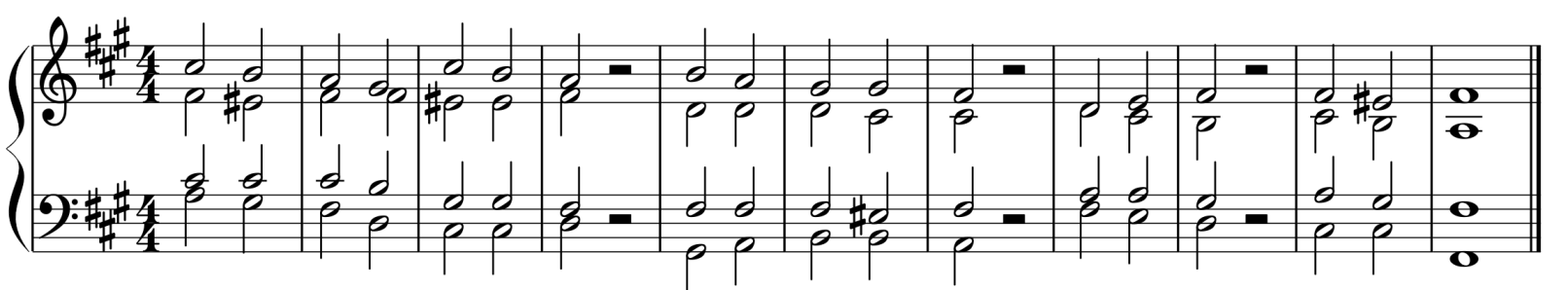 Учебные материалы: Абызова Е.Н. Гармония: Учебник.- М.: Музыка, 1996 Рубец А. Одноголосное сольфеджио М., 1993 Ладухин М. Одноголосное сольфеджио М., 1997 Внеаудиторная работа студентов, домашнее задание (1 час) 1.Записать  четырехголосный диктант (аудиофайл открыть по ссылке) https://drive.google.com/open?id=1jrqHl2i5643LmgyZqSyKcwlwarV2gcsq2.В тональности A-dur построить в четырехголосной фактуре (как задачу), спеть по голосам, сыграть: T (в мелодическом положении терции ) – D43 – T6 – II7 – VI64 – II65 – K64 – D76 – D7 – VI – II43г – T64 – II65г  - K64 – D7 – T – S64 – II2 – T 3. Cпеть секвенцию (перемещать вверх по родственным тональностям B-dur): II2 – VII7 – D65 – TПодготовить  до 16.00  18.05.2020 (Ф2),   20.05 2020 (С2 Д2) Способ передачи: дистанционно, через социальную сеть «В контакте» или старосту группы на электронную почту shabalina. ludmila@gmail.com. учебная дисциплинаСольфеджиодля специальности53.02.03  Инструментальное исполнительство               Фортепиано               Оркестровые струнные инструменты              Оркестровые духовые и ударные инструментыДата занятия:11.05. 2020 (Ф2), 13.05. 2020 (С2 Д2)